Conference Workshop Overview:  Day 1 Sensory Integration, Sensory Processing Difficulties and Self-Regulation in Play TherapyIn this workshop participants will be introduced to the identification of sensory integration dysfunction, sensory processing disorder, and disorders of self-regulation in children.  Participants will also be exposed to play therapy material and interventions to utilize in play therapy with children.Day 2 Development and Experiential Play in the Treatment of Childhood Attachment and TraumaIn this workshop participants will be informed about the neurobiology of trauma and its impact on the developing child and the ability to form healthy attachment relationships.  Within this context therapeutic approaches that meet the unique developmental and neurological needs of traumatized and attachment disordered children in play therapy will be introduced. Ethics Workshop Overview: Ethics and the W’s of Touch in Play: Who, What, Why, When and Where?Humans need to touch to survive.  Research has shown that less touch as a child leads to greater violence.  Touch promotes trust between individuals, can increase learning engagement, and promotes overall wellbeing.  However, education, training, and workplace policies dictate the importance of boundaries.  Sometimes it is difficult to know what is okay and what is not okay.  This training will outline the black, white, and gray areas of touch in play therapy as well as how therapists can protect themselves when utilizing touch in play therapy sessions. NOTE:   This program offers 1.00 contact hour.  Participants are responsible for checking with their state regulatory board to determine if the program meets regulations for "ethics" hours. Skill Level: This program is appropriate for professionals of intermediate to advanced skill level.Conference Location: 502 East Event Center(317) 843-1234 Lodging: Spring Hill Suites, Marriott(317) 846-1800 Visit www.indianaapt.org for a link to the group reservation page LAST DAY TO BOOK AT SPECIAL RATE: 5/21/2018Conference ScheduleThursday June 218:00 – 8:30  Registration8:30 – 11:45  Presentation (Break 10 – 10:15 AM)11:45 – 1:15  Annual Meeting Lunch Provided1:15 – 4:30  Presentation (Break 2:30 – 2:45)Friday June 228:00 – 8:30  Registration8:30 – 11:45  Presentation (Break 10 – 10:15 AM)11:45 – 1:15  OPTIONAL Ethics Workshop with  Lunch or Lunch on your own1:15 – 4:30  Presentation (Break 2:30 – 2:45)Questions regarding registration? Please contact Kelly Bennett via email at kbennett@wellspringcenterindy.com or by phone at (317) 348-1312:  If you have special needs, please contact Kelly Bennett at the above                                     Continuing EducationThis event  is co-sponsored by the Indiana Assoc. for Play Therapy and The Institute for Continuing Education. The program offers a total of 12.00 contact hours, with full daily attendance required.  The Ethics program offers 1.00 contact hour.   The CE processing fee is included with registration. Continuing education forms will be available on site. CE verification will be mailed to applicants following the Conference. If you have any questions regarding continuing education, the program, grievance issues, faculty,  or learning objectives, please contact The Institute at: 251-990-5030; email: instconted@aol.com Psychology: The Institute for Continuing Education is an organization approved by the American Psychological Association (APA) to sponsor continuing education for psychologists. The Institute for Continuing Education maintains responsibility for this program and its content. Counseling/MFT: For counselors seeking credit, The Institute for Continuing Education will make a co-sponsorship application to NBCC for this event. Social Work: The Institute for Continuing Education, Provider 1007, is approved as a provider for social work continuing education by the Assn. Social Work Boards (ASWB), www.aswb.org., through the Approved Continuing Education (ACE) program. The Institute for Continuing Education maintains responsibility for the program. ASWB approved period: 4-13-2018 - 4-13-2021. Social Workers should contact their regulatory board to determine course approval for continuing education credits.    Play Therapy: The Institute for Continuing Education is approved by the Association for Play Therapy to sponsor continuing education specific to play therapy. The Institute maintains responsibility for the program. APT Provider 98-040.NOTE:  It is the responsibility of attendees to determine if CE credit offered by The Institute for Continuing Education meets the regulations of their licensing/certification board, including the Ethics Workshop.NOTE:  to receive CE credit, attendees must complete all CE paperwork, sign in/out at designated locations and submit an evaluation of the program.Online registration and payment available at www.eventzilla.net/eventsSelect INAPT 24th Annual Play Therapy ConferenceRegistration FormName_________________________________________ Address_______________________________________ ______________________________________________ Email_________________________________________ Phone________________________________________ APT Member? ____Yes              ____No Dietary restrictions/needs______________________Conference Costs and DeadlinesContinuing Education is included(Please check all that apply)InAPT Member and Student: ____ 1 Day ($175) ____ Thursday ____Friday ____ 2 Days ($295) ____ Ethics Program ($35.00) on Friday includes lunch____ Early Bird Discount for 2 Days $250Non-Member: ____ 1 Day ($225) ____ Thursday ____Friday ____ 2 Days ($350) ____ Ethics Program ($35.00) on Friday includes lunch____ Early Bird Discount for 2 Days $305PLUS: ____ Late Charge ($25 fee if postmarked after May 11th) Lunch is included day 1Lunch is included day 2 ONLY if pre-registered for the Ethics Workshop$___________ TOTAL COST Payment Information Make check payable to “Indiana APT”You are invited to join APT by going on line: A4PT.orgDEADLINES: Early Bird Discount Postmarked by April 20, 2018Registration Postmarked by May 11, 2018LATE REGISTRATION CHARGE: $25.00***There will be NO onsite registration the day of for Ethics Workshop with Lunch Notify of cancellation by June 1, 2018CANCELLATION PROCESSING FEE: $25.00Mail to: Kelly Bennett, Treasurer Indiana APTAbout the PresentersKimberly Vander Dussen, Psy.D, RPT-SDr. Vander Dussen is a Professor of Clinical Psychology at the  of Professional Psychology at Argosy University Southern California.  She is a Past President of the California Branch of the Association for Play Therapy.  She currently serves as the chair of the Conference Committee for the Association of Play Therapy.  Dr. Vander Dussen also serves on the faculty of UCSD’s Play Therapy Certificate Program.  She is in private practice and specializes in the treatment of trauma, attachment, and children with developmental disabilities.  Dr. Vander Dussen is a frequent presenter at regional and national conferences and workshops.  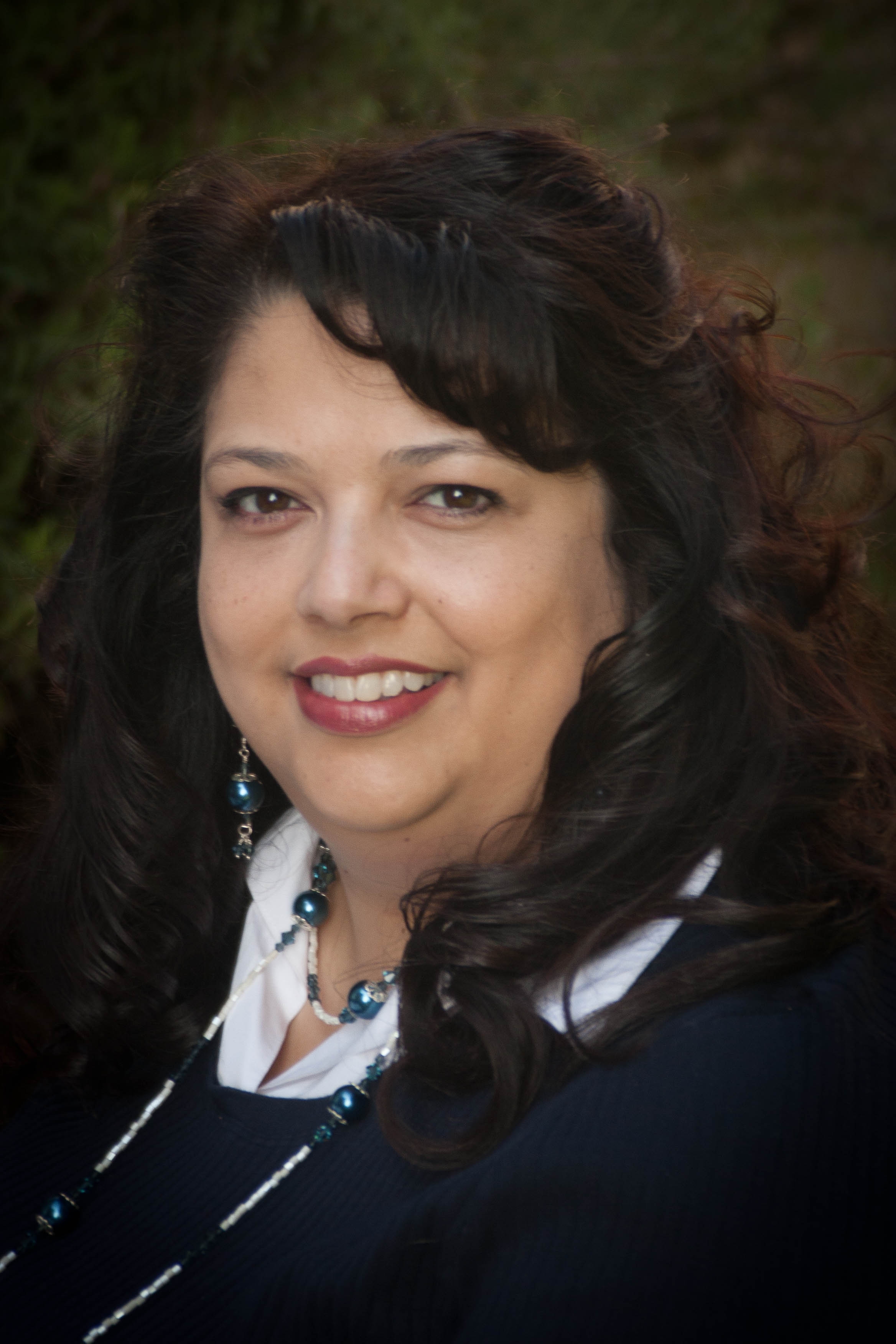 Shannon Egg, LCSW, RPT-SShannon Egg is a licensed clinical social worker (LCSW) and registered play therapy supervisor (RPT-S) in Jasper, .  Her practice, Playful Healing& Counseling, LLC has boomed since she opened it in 2016, and she is currently working to expand.  Shannon got her start at the Evansville Psychiatric Children’s Center, which is the state hospital in  for children ages 5-13.  She also has experience in outpatient and acute hospitalization settings. 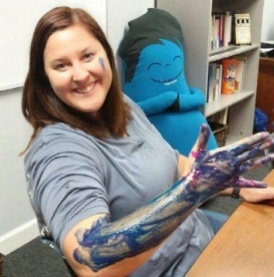 The 24th AnnualIndiana Association for     Play TherapyConferenceJune 21 -22, 2018Featuring:Kimberly Vander Dussen, Psy.D, RPT-S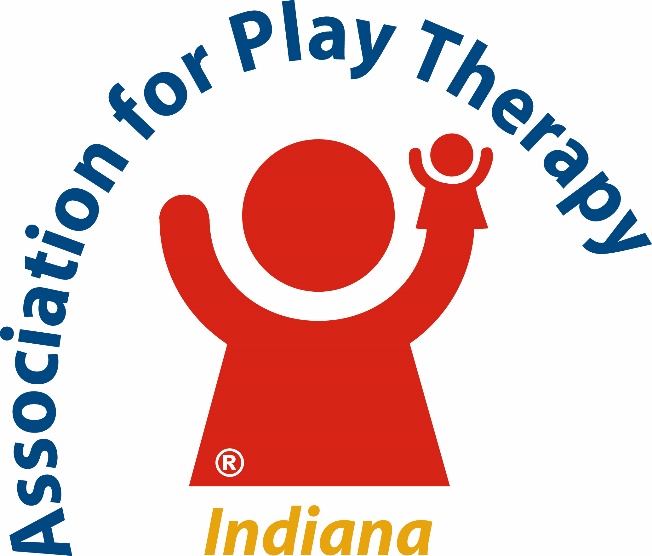 